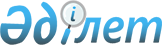 О внесении изменений в решение Айтекебийского районного маслихата от 10 января 2023 года № 298 "Об утверждении бюджета Айкенского сельского округа на 2023–2025 годы"Решение Айтекебийского районного маслихата Актюбинской области от 22 ноября 2023 года № 118
      Айтекебийский районный маслихат РЕШИЛ:
      1. Внести в решение Айтекебийского районного маслихата "Об утверждении бюджета Айкенского сельского округа на 2023-2025 годы" от 10 января 2023 года № 298 следующие изменения:
      пункт 1 изложить в новой редакции:
      "1. Утвердить бюджет Айкенского сельского округа на 2023-2025 годы согласно приложениям 1, 2 и 3 соответственно, в том числе на 2023 год в следующих объемах:
      1) доходы – 177097,1 тысяч тенге, в том числе:
      налоговые поступления – 13900 тысяч тенге;
      поступления трансфертов – 163197,1 тысяч тенге;
      2) затраты – 180280,3 тысяч тенге;
      3) чистое бюджетное кредитование – 0 тенге;
      4) сальдо по операциям с финансовыми активами – 0 тенге;
      5) дефицит (профицит) бюджета – - 3183,2 тысяч тенге; 
      6) финансирование дефицита (использование профицита) бюджета – 3183,2 тысяч тенге, в том числе:
      используемые остатки бюджетных средств – 3183,2 тысяч тенге.";
      приложение 1 к указанному решению изложить в новой редакции согласно приложению к настоящему решению.
      2. Настоящее решение вводится в действие с 1 января 2023 года. Бюджет Айкенского сельского округа на 2023 год
					© 2012. РГП на ПХВ «Институт законодательства и правовой информации Республики Казахстан» Министерства юстиции Республики Казахстан
				
      Председатель Айтекебийского районного маслихата: 

Б. Д. Сейлханов
приложение к решению 
Айтекебийского районного 
маслихата от 22 ноября 2023 
года № 118приложение 1 к решению 
Айтекебийского районного 
маслихата от 10 января 2023 
года № 298
Категория
Категория
Категория
Категория
Сумма (тысяч тенге)
Класс
Класс
Класс
Сумма (тысяч тенге)
Подкласс
Подкласс
Сумма (тысяч тенге)
Наименование
Сумма (тысяч тенге)
І. ДОХОДЫ
177097,1
1
Налоговые поступления
13900
04
Налоги на собственность
1900
1
Налоги на имущество
85
3
Земельный налог
45
4
Налог на транспортные средства
1770
05
Внутренние налоги на товары, работы и услуги
12000
3
Поступления за использование природных и других ресурсов
12000
4
Поступления трансфертов
163197,1
02
Трансферты из вышестоящих органов государственного управления
163197,1
3
Трансферты из районного (города областного значения) бюджета
163197,1
Функциональная группа
Функциональная группа
Функциональная группа
Функциональная группа
Функциональная группа
Сумма (тысяч тенге)
Функциональная подгруппа
Функциональная подгруппа
Функциональная подгруппа
Функциональная подгруппа
Сумма (тысяч тенге)
Администратор бюджетных программ
Администратор бюджетных программ
Администратор бюджетных программ
Сумма (тысяч тенге)
Программа
Программа
Сумма (тысяч тенге)
Наименование
Сумма (тысяч тенге)
II. ЗАТРАТЫ
180280,3
01
Государственные услуги общего характера
41352
1
Представительные, исполнительные и другие органы, выполняющие общие функции государственного управления
41352
124
Аппарат акима города районного значения, села, поселка, сельского округа
41352
001
Услуги по обеспечению деятельности акима города районного значения, села, поселка, сельского округа
41352
06
Социальная помощь и социальное обеспечение
1288,7
2
Социальная помощь
1288,7
124
Аппарат акима города районного значения, села, поселка, сельского округа
1288,7
003
Оказание социальной помощи нуждающимся гражданам на дому
1288,7
07
Жилищно-коммунальное хозяйство
14749
3
Благоустройство населенных пунктов
14749
124
Аппарат акима города районного значения, села, поселка, сельского округа
14749
008
Освещение улиц населенных пунктов
2898,9
009
Обеспечение санитарии населенных пунктов
3174,5
011
Благоустройство и озеленение населенных пунктов
8675,6
12
Транспорт и коммуникация
122890,6
1
Автомобильный транспорт
122890,6
124
Аппарат акима города районного значения, села, поселка, сельского округа
122890,6
013
Обеспечение функционирования автомобильных дорог в городах районного значения, селах, поселках, сельских округах
3300
045
Капитальный и средний ремонт автомобильных дорог районного значения и улиц населенных пунктов
119590,6
ІІІ. Чистое бюджетное кредитование
0
IV.Сальдо по операциям с финансовыми активами
0
V. Дефицит (профит) бюджета
- 3183,2
VI. Финансирование дефицита (использование профицита) бюджета
3183,2
Категория
Категория
Категория
Категория
Сумма (тысяч тенге)
Класс 
Класс 
Класс 
Сумма (тысяч тенге)
Подкласс
Подкласс
Сумма (тысяч тенге)
Наименование
Сумма (тысяч тенге)
8
Используемые остатки бюджетных средств
3183,2
01
Остатки бюджетных средств
3183,2
1
Свободные остатки бюджетных средств
3183,2